عنوان مقاله با فونت فارسي (B Titr) اندازه 14نويسنده اول1، نويسنده دوم2، ساير نويسند‌گان3 (فونت بي‌میترا پر رنگ اندازه pt ۱۲)1عنوان علمي نويسنده اول، دانشگاه/موسسه، (فونت بي‌میترا اندازه pt ۱۱) آدرس پست الكترونيكي نويسنده اول (فونت تايمز اندازه pt ۱۰)2عنوان علمي نويسنده دوم، دانشگاه/موسسه، (فونت بی‌میترا اندازه pt ۱۱) آدرس پست الكترونيكي نويسنده دوم (فونت تايمز اندازه pt ۱۰)3عنوان علمي ساير نويسندگان، دانشگاه/موسسه، (فونت بي‌میترا اندازه pt ۱۱) آدرس پست الكترونيكي ساير نويسندگان (فونت تايمز اندازه pt ۱۰)* نویسنده مسئول: نام نویسنده مسئولچکیده: در متن چكيده از بيان مقدمه و كليات خودداري و مستقيم به مسئله‎ مورد مطالعه و اهداف آن، روش‎شناسی و نتایج پژوهش به‎طور كوتاه اشاره شود. چكيدۀ مقاله با قلم فارسي B Mitra اندازه pt. ۱۲ و انگليسي آن با قلم  Times New Roman  pt ۱۲  با فاصله خطوط 1 يا single و فاصله از بالای صفحه 3 سانتیمتر و از پايين، چپ و راست صفحه 5/2 سانتيمتر، با كنارههاي رديف شده (Justify Low) نوشته شود. چكيده در مقاله‎، كمتر از 150 كلمه و بيشتر از 300 كلمه نباشد. چكيده فقط يك پاراگراف داشته باشد و از اشاره به مراجع و استفاده از پاورقي در آن خودداري شود. صفحه اول مقاله فقط باید حاوی عنوان مقاله، چکیده و واژگان کلیدی باشد و متن اصلی مقاله باید از صفحه دوم آغاز شود.  واژه‌هاي كليدي: حداكثر ۶ واژه که با کاما (،) از هم جدا شده و در يك خط و به‎ترتیب حروف الفبا باشند قلم فارسي (BMitra Bold Italic 9) مقدمه (قلم B Titr 12.5)براي تايپ مقاله به زبان فارسي، فقط از نرم‎افزار مايكروسافت ورد در محيط ويندوز با امكانات فارسي استفاده كنيد. حروف‎چيني مقاله با رعايت فاصله 4 سانتیمتر از بالا و پايين صفحه، 5/3 سانتيمتر از چپ و راست در صفحه A4 و با فاصله خطوط 1 سانتیمتر انجام شود.متن اصلي مقاله به‎صورت تك‎ستوني با قلم (فونت) B Mitra و اندازۀ pt. 13 و قلم انگليسي Times New Roman 11 تك فاصله (single space) تهيه شود. عنوان همۀ بخش‌ها با قلم  B Titrو اندازه pt. 5/12 و عنوان زيربخش‌ها با قلم B Titr و اندازه 5/11 تايپ شوند. عنوان هر بخش يا زيربخش، با يك خط خالي فاصله از انتهاي متن بخش قبلي تايپ شود. در متن مقاله از شماره‎گذاري عنوان‎ها خودداري فرماييد.در مقدمه به بیان مسئله، اهداف و ضرورت‎های پژوهش اشاره شود (باید بیان شود این پژوهش چیست و چرا انجام می‎شود؟). اهداف، سؤال‎ها و فرضيه‎هاي پژوهش در انتهای بیان مسئله توضيح داده شوند.در قسمت پیشینۀ پژوهش باید به زیربخش‎های اصلی ذیل اشاره شود: ۱. پیشینۀ نظری (تئوری‎ها، دیدگاه‎ها و رویکردهای موجود در مورد مسئله)؛ 2. پیشینۀ تجربی (پژوهش‎هاي پيشين و روش‎شناسی‎های آنها در مورد مسئله؛ 3. مدل مفهومی (در صورت کمی بودن پژوهش و داشتن مدل)توجه: در تدوين مقاله از آوردن مواردي چون ضميمه، پيوست، پرسش‎نامه خودداري شود. در بخش روش‎شناسی پژوهش به روش تحقیق، جامعه آماري، نمونه و روش نمونه گيري، ابزارهاي پژوهش (چگونگي بررسي روايي و پايايي ابزارها) و روشهاي تجزيه و تحليل داده ها پرداخته مي‌شود (مقالات غیر پژوهشی از اين چارچوب مستثني هستند).يافته هاي پژوهش باید همراه با جدول، نمودار، شکل و ارائه آمار و ارقام به فارسي و نیز شامل توصيف و تحليل داده‌ها باشد.    بخش نتيجه‌گيري پس از متن اصلي مقاله الزامي است. در بخش نتيجه گيري، نكات مهم انجام شده در كار، به صورت خلاصه توضيح داده شوند. در پاراگراف اول این بخش، پژوهشگر يافته هاي خود را با يافته هاي ديگر پژوهشگران مورد مقايسه قرار داده و مشخص مي نمايد که  تا چه حد يافته هاي او در راستاي يافته هاي ديگران و يا با آنها مغاير است. در پاراگراف دوم این بخش باید پيشنهادات ارائه شود.حداکثر تعداد صفحات مقالهحداکثر تعداد صفحات مقاله (شامل کلیه بخش‎های مقاله) كه منطبق با اين راهنمای تدوین تهيه مي‌شود، نبايد از 20 صفحه در همين فرمت بيشتر و از 7 صفحه کمتر باشد.زيرنويسهادر صورت نياز به درج زيرنويس، همۀ‌ موارد فارسي به‎صورت راست‌چين با قلم BMitra و اندازۀ pt. 10 و زيرنويسهاي لاتين به صورت چپ‌چين با قلم Times New Roman اندازۀ pt. 9 نوشته شوند. شکل‎هادر مورد اشکال، چنانچه امکان Copy | Paste  از نرمافزار اصلی توليد کننده‏‌ی شکل (يا گراف) موجود نباشد، از ابزار Insert | Picture استفاده شود. برای اين منظور لازم است شکل مورد نظر از پيش به‌صورت يک فايل ذخيره شده باشد. زیرنویس اشکال به‎صورت وسطچين در زير آن با قلم BMitra پررنگ و اندازۀ pt.10 تايپ و به‎ترتيب از 1 شماره‌گذاري مي‌شوند. توجه شود كه خود نمودارها نيز، همانند جدولها بايد در موقعيت وسط‎چين نسبت به دو طرف كاغذ قرار گيرند.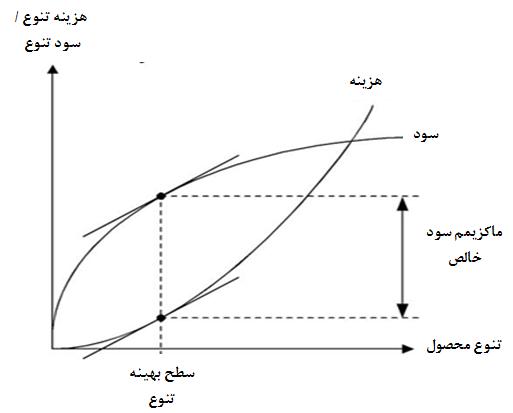 شکل 1۱. ارتباط سود و زیان با سطح محصولاتاگر از اشکال منابع ديگری در مقاله خود استفاده میکنيد، ضروری است که نام و نشانی منبع در زير شکل ذکر شده يا به شماره مرجع درفهرست مراجع ارجاع شود.جدول‌هاهر جدول بايد شماره و عنوان (توضيح) داشته باشد كه در وسط جدول با قلم B Mitra پررنگ و اندازۀ pt. 10 تايپ و به‎ترتيب از 1 شماره‌گذاري مي‌شود. باید جدول‌ها در داخل متن و پس از جايي كه به آنها اشاره شده، درج شوند. عنوان ستونهاي جدول‌ها بايد به‎صورت وسط‎چين (10B Mitra  pt. پررنگ) و كليه متون در داخل جدول اگر فارسي باشند به‎صورت راستچين يا وسط‎چين بسته به مقدار متن داخل جدول (Mitra pt. 10 نازك) و اگر لاتين باشند به‎صورت چپچين (Times New Roman 8 pt.) تايپ شوند. همۀ اعداد در جدول‌ها بايد به‎صورت فارسي و وسط چين تايپ شوند. بیان واحد كميت‌ها در جدول الزامي است. هر جدول با يك سطر خالي فاصله از متن ماقبل و مابعد آن قرار گيرد و نيز اگر جدولها از مرجعي برداشت شده‎اند، بايد شمارۀ مرجع به روش APA در انتهاي عنوان جدول آورده شود (این روش در ادامه توضیح داده شده است). يادآور مي‎شود که جدول‌ها بايد در اولين مکان ممکن پس از اولين اشاره به آنها در متن قرار گيرند ضمن آنكه در داخل جدول‌ها بايد از اعداد فارسي و عنوان‎های فارسي استفاده شود و در صورت استفاده از مميز، اعداد را از سمت راست نوشته مميز زده و بقيه عددها را بنويسيد از به‎كار بردن نقطه به‎جاي مميز خودداري فرماييد. به‌طور مثال عدد 5/0 اول عدد 5 را نوشته مميز را تايپ كرده بعد عدد صفر را بنويسيد. فرمول‌ها و روابط رياضيبراي نوشتن فرمول‌ها و عبارات رياضي بهتر است از ابزار Equation Editor استفاده و یا براي نمايش آن‌ها از جدول دو ستوني با خطوط نامرئي مطابق نمونه زير استفاده شود. براي هر فرمول بايد يك شماره در نظر گرفته شود. اين شماره را در داخل يك جفت هلالين و بصورت راست‌چين قرار دهيد. تمام متغيرها، پارامترها، و نمادهاي يك عبارت رياضي بايد توضيح داده شوند. اگر قبل از نوشتن فرمول اين كار انجام نشده است، بايد بلافاصله پس از فرمول اين توضيحات بيان شوند. مانند:كه درآن چگالي تخميني و تابع توزيع امکان است. اگر تعداد متغيرها و پارامترها برای تعريف در ادامة متن زياد است، از فهرست علايم در بخش ضمايم استفاده و يا بصورت فهرست در زير رابطه تعريف شود. درصورتی که يک رابطه رياضی طولانی بود و دريک سطر جا نشد، ميتوان آن را در دو يا چند سطر نوشت. در اين حالت بايد سطرهاي دوم به بعد با تورفتگي شروع شوند. همچنين مي‌توان شماره آن را نيز در يك سطر مستقل نوشت. 
روش منبع‎دهیجهت منبع‌دهی از شیوه‎نامه APA استفاده کنید.جدول ۱. شرح صحيح منبع‎دهي در داخل و انتهاي مقالهنکته 1: منابع فارسي را با فونت BMitra – اندازه 12 و منابع انگليسي را با فونتTimes New Roman  نازك با اندازه 11 تايپ نماييد. لطفا توجه فرمایید منابع خارجی داخل متن حتماً باید به فارسی نوشته شوند ولی در بخش فهرست منابع به انگلیسی نوشته شوند. از شماره‌گذاری رفرنس‌ها در داخل متن جدا خودداری شود. نکته ۲: منابعی که مربوط به پایان‎نامه یا رساله دکترا هستند، اعم از فارسی و انگلیسی باید دانشگاه و شهر مربوط به آن نوشته شود. نکته ۳: در مورد منابع مربوط به کنفرانس‎ها، همایش‎ها و...، نوشتن تاریخ دقیق و مکان دقیق کنفرانس الزامی است. گفتنی است برای منابع داخل متن از واژۀ دیگران و همکاران استفاده کنید و تمام اسامی اندیشمندان و پژوهشگران را ننویسید.(1)نوع منبعدر داخل متندر فهرست منابعمقالۀ فارسی(نام خانوادگی نویسندۀ اول و نام خانوادگی نویسنده دوم یا همکاران، سال)(نام خانوادگی نویسندۀ اول، حرف اول نام همان نویسنده.، و  نام خانودگی نویسندۀ دوم، حرف اول نام همان نویسنده. (سال انتشار). عنوان مقاله. نام نشریه، دوره (شماره)، صفحه پایان مقاله ـ صفحه شروع مقاله.مقاله انگلیسی(نام خانوادگی نویسندۀ اول و نام خانوادگی نویسنده دوم یا همکاران، سال)Author’s surname, Initial(s). (Year). Title of Source. Location of Publisher: Publisher. Retrieved from URLکتاب فارسی(نام خانوادگی نویسندۀ اول و نام خانوادگی سایر نویسندگان، سال، شماره صفحه یا صفحات)نام خانوادگی نویسندۀ اول، حرف اول نام همان نویسنده.، و  نام خانودگی نویسندۀ دوم، حرف اول نام همان نویسنده. (سال انتشار). عنوان کتاب. شهر:  ناشر.کتاب انگلیسی(نام خانوادگی نویسندۀ اول و نام خانوادگی سایر نویسندگان، سال، شماره صفحه یا صفحات)Author’s surname, Initial(s). (Year). Book title. (Editor/translator initials, Last name, Ed. or Trans.) (Edition). City. Publisher.